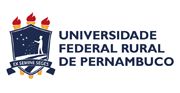 Secretaria Geral dos Conselhos da Administração SuperiorConselho Universitário	Pauta da IX Reunião Extraordinária do Pleno do Conselho Universitário, a realizar-se em 19 de julho de 2019, às 15h:ATA PARA APRECIAÇÃOAta da V Reunião Extraordinária 		(Realizada em 22 de março/19)Ata da II Reunião Ordinária 			(Realizada em 03 de junho/19)Ata da VII Reunião Extraordinária 		(Realizada em 18 de junho/19)MINUTAS DE REGIMENTO INTERNO DOS DEPARTAMENTOSProcesso:013790/2019	 	Dep. de Administração (DADM)Processo:012801/2019		Dep. de Agronomia (DEPA)Processo:015136/2019		Dep. Biologia (DB)Processo:013879/2019		Dep. Ciências Florestais (DCF)Processo:015137/2019		Dep. Ciências Sociais (DECISO)Processo:011752/2019		Dep.  de Computação (DC)Processo:013693/2019		Dep.  de Economia (DECON)Processo:015106/2019		Dep.  de Educação (DED)Processo:012645/2019		Dep.  de Engenharia Agrícola (DEAGRI)Processo:013753/2019		Dep.  de Física (DF)Processo:013891/2019		Dep.  de História (DEHIST)Processo:014233/2019		Dep.  de Letras (DL)Processo:012666/2019		Dep.  de Med. Veterinária (DMV)Processo:012663/2019		Dep.  de Morfologia e Fisiol. Animal (DMFA)Processo:012852/2019		Dep.  de Pesca e Aquicultura (DEPAq)Processo:014967/2019		Dep.  de Registro e Controle Acadêmico (DRCA)Processo:014154/2019		Dep.  de Química (DQ)Processo:013811/2019		Dep.  de Tecnologia Rural (DTR)Processo:011893/2019		Dep.  de Zootecnia (DZ)Processo:015219/2019		Pró-Reitoria de Administração (PROAD)Processo:013923/2019		Pró-Reitoria de Ensino de Graduação (PREG)Processo:015003/2019		Pró-Reitoria de Extensão (PRAE)Processo:015461/2019		Pró-Reitoria de Pesq. e Pós-Graduação (PRPPG)Processo:009404/2019	Biblioteca CentralProcesso:014113/2019		Núcleo de Eng. e Meio Ambiente (NEMAN)Processo:009594/2019	Unidades Acadêmicas COMUNICADOSSala dos Conselhos, em 18 de julho de 2019.Paula Cristina Fraga LinsSecretária dos Conselhos da Administração Superior